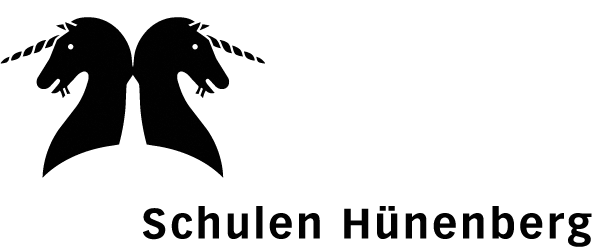 AnmeldungSchuleintritt Schulen Hünenberg		Schulische Laufbahn	Datum	Ort	Kanton	2. PERSONALIEN DER ERZIEHUNGSBERECHTIGTENFür weitere Kinder bitte ein neues Formular benützen.Mit Ihrer Unterschrift bestätigen Sie die Richtigkeit der Angaben.Unterschrift Eltern / Erziehungsberechtigte: Bitte retournieren Sie das vollständig ausgefüllte Formular per Email (schulsekretariat@schulen-huenenberg.ch) oder senden Sie dieses mit Ihrer Unterschrift versehen an das Schulsekretariat der Schulen Hünenberg, Ehretweg 3, Postfach, 6331 Hünenberg. Vergessen Sie nicht, Ihren Sohn/Ihre Tochter bei der bisherigen Schule abzumelden sowie sich, sobald Sie in Hünenberg wohnen, bei der Einwohnerkontrolle, Chamerstrasse 11, 6331 Hünenberg, Tel. 041-784 44 44 anzumelden.1. PERSONALIEN DES KINDESNameVornameGeburtsdatumGeschlecht  Knabe	  MädchenAdresse (jetziger Wohnort)Neue Wohnadressegültig abErstsprache (Muttersprache)UmgangsspracheDeutschkenntnisse(nur für Fremdsprachige) keine 	   wenig	         gutGeschwister(Vorname und Jahrgang)Religion / KonfessionHeimatort / NationalitätZuletzt besuchte SchuleKlasseSchulart  Kindergarten 	   Primar	         Sek            Real        Niveauzuteilung Oberstufe	Englisch	Mathematik   A 	 B	 A 	 BAustrittsdatumEintritt freiw. KindergartenEintritt oblig. KindergartenEintritt PrimarschuleEintritt OberstufeSorgerecht  Mutter und Vater 	   Mutter	         VaterName / Vorname der MutterAdresse der Mutter(wenn nicht identisch mit Adresse des Kindes)FestnetzNatel MutterE-Mail MutterName / Vorname des VatersAdresse des Vaters(wenn nicht identisch mit Adresse des Kindes)FestnetzNatel VaterE-Mail Vater Wichtige BemerkungenOrt / DatumUnterschrift MutterUnterschrift Vater